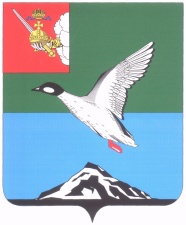 АДМИНИСТРАЦИЯ ЧЕРЕПОВЕЦКОГО МУНИЦИПАЛЬНОГО РАЙОНАП О С Т А Н О В Л Е Н И Еот 09.01.2020                                                                                                  № 26г. ЧереповецО внесении изменений в постановление администрации района 
от 22.01.2015 № 87 «О комиссии по подготовке проектов правил землепользования и застройки муниципальных образований Череповецкого муниципального района»  В соответствии с Градостроительным кодексом Российской Федерации, Федеральным законом от 06.10.2003 № 131-ФЗ «Об общих принципах организации местного самоуправления в Российской Федерации», законом Вологодской области от 15.12.2017 № 4259-ОЗ «О перераспределении полномочий в области градостроительной деятельности между органами местного самоуправления муниципальных образований области и органами государственной власти области» и в связи с кадровыми перестановками ПОСТАНОВЛЯЮ:Внести в постановление администрации района от 22.01.2015 
№ 87 «О комиссии по подготовке проектов правил землепользования 
и застройки муниципальных образований Череповецкого муниципального района» следующие изменения:раздел 2 Положения о комиссии по подготовке проектов правил землепользования и застройки муниципальных образований Череповецкого муниципального района изложить в следующей редакции:«2. Функции КомиссииОсновными функциями Комиссии являются:2.1. Рассмотрение и согласование проектов Правил землепользования 
и застройки муниципальных образований Череповецкого муниципального района (далее – Правил), проектов изменений в Правила, направленных Комитетом градостроительства и архитектуры Вологодской области.2.2. Рассмотрение заявлений заинтересованных лиц о предоставлении разрешений на условно разрешенный вид использования земельных участков или объектов капитального строительства.2.3. Рассмотрение заявлений заинтересованных лиц о предоставлении разрешений на отклонение от предельных параметров разрешенного строительства, реконструкции объектов капитального строительства.2.4. Организация и проведение публичных слушаний 
или общественных обсуждений по вопросам, связанным с утверждением проектов Правил, проектов изменений в Правила. 2.5. Подготовка протоколов публичных слушаний или общественных обсуждений и заключений о результатах публичных слушаний 
или общественных обсуждений по проектам Правил и проектам изменений 
в Правила.2.6. Организация и проведение публичных слушаний 
или общественных обсуждений по вопросам предоставления разрешений 
на условно разрешенный вид использования и на отклонение от предельных параметров разрешенного строительства, реконструкции объектов капитального строительства.2.7. Подготовка протокола публичных слушаний или общественных обсуждений и заключений о результатах публичных слушаний 
или общественных обсуждений и подготовка рекомендаций 
о предоставлении вышеуказанных разрешений или об отказе 
в предоставлении разрешений, с указанием причин принятого решения. 2.8. Обеспечение опубликования результатов публичных слушаний 
или общественных обсуждений по проектам Правил и проектам изменений 
в Правила, по предоставлению разрешений на условно разрешенный вид использования и на отклонение от предельных параметров разрешенного строительства, реконструкции объектов капитального строительства, 
в порядке, установленном для официального опубликования муниципальных правовых актов, иной официальной информации, и размещение 
на официальном сайте Череповецкого муниципального района 
в информационно-телекоммуникационной сети Интернет.»;изложить приложение 2 в новой редакции согласно приложению 
к настоящему постановлению.Признать утратившим силу постановление администрации района от 05.04.2018 № 470 «О внесении изменений в состав комиссии 
по подготовке проектов правил землепользования и застройки муниципальных образований Череповецкого муниципального района», 
за исключением пункта 2. Постановление опубликовать в газете «Сельская новь» и разместить на официальном сайте Череповецкого муниципального района 
в информационно-телекоммуникационной сети «Интернет».Руководитель администрации района                                            А.С. СергушевПриложение к постановлению администрации района от 09.01.2020 № 26«УТВЕРЖДЕНпостановлениемадминистрации района от 22.01.2015 № 87(приложение 2)СОСТАВ КОМИССИИ ПО ПОДГОТОВКЕ ПРОЕКТОВ ПРАВИЛЗЕМЛЕПОЛЬЗОВАНИЯ И ЗАСТРОЙКИ МУНИЦИПАЛЬНЫХ ОБРАЗОВАНИЙ ЧЕРЕПОВЕЦКОГО МУНИЦИПАЛЬНОГО РАЙОНАКлиновицкий В.Н. – первый заместитель руководителя администрации района, председатель комиссии;глава муниципального образования района (по согласованию) – заместитель председателя комиссии;Павлова Е.А. – инспектор управления архитектуры 
и градостроительства, секретарь комиссии (Кошелева А.В. – инспектор управления архитектуры и градостроительства, на время отсутствия 
по причине отпуска, нетрудоспособности, командировки Павловой Е.А.);Члены комиссии:Борисова С.В. – председатель Комитета имущественных отношений, председатель Комитета имущественных отношений администрации района;Кирьянов А.М. – начальник управления архитектуры 
и градостроительства администрации района;Козлов Е.С. – заместитель начальника управления архитектуры 
и градостроительства администрации района;Семенова Е.М. – заместитель председателя Комитета имущественных отношений администрации района;Семенушкина С.Ю. – начальник отдела земельного и экологического контроля администрации района;Соловьев В.А. – заместитель начальника экспертно-правового управления администрации района;Шадрина Н.В. – и.о. начальника отдела сельского хозяйства администрации района.»